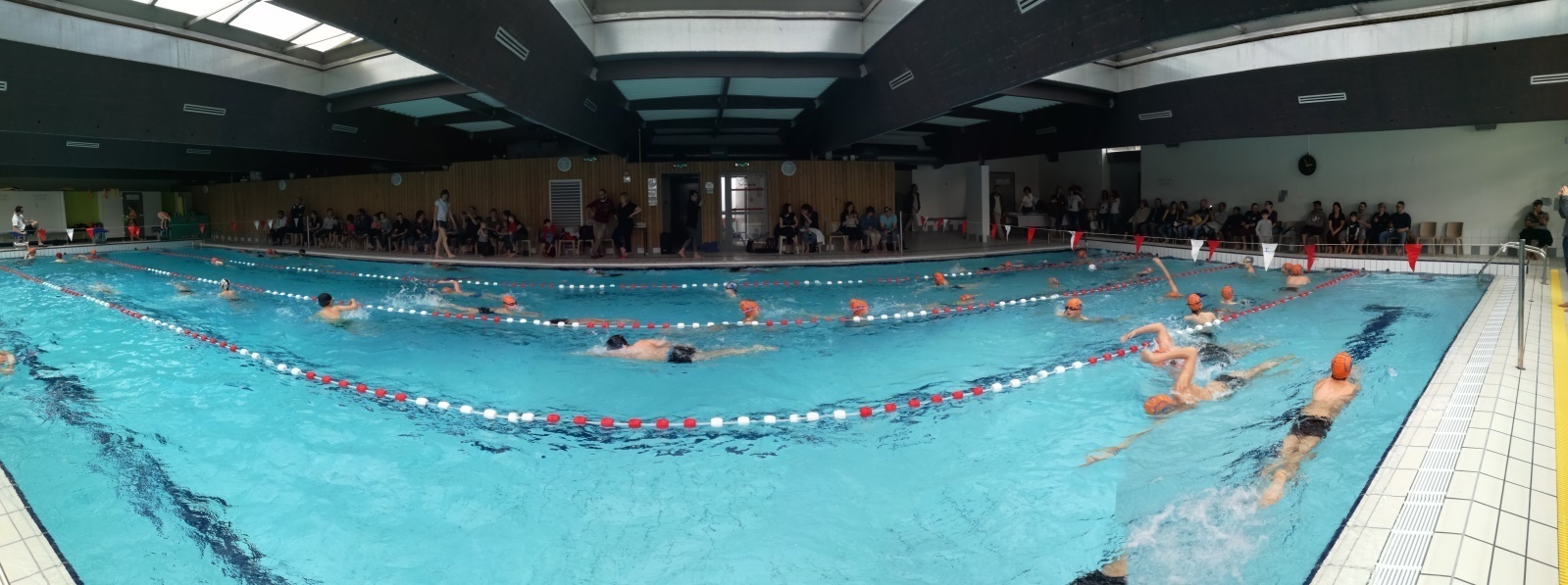 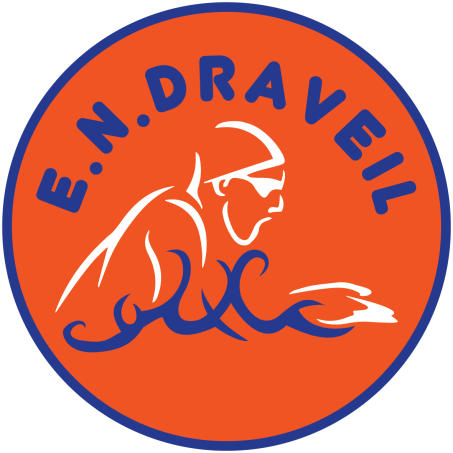 3ème journée Challenge E.N.DDimanche 2 juin 2019Horaire sur la convocation en fonction du groupeMerci d’apporter un gâteau ou des friandises ou une boisson pour le goûter partagéVenez nombreux !